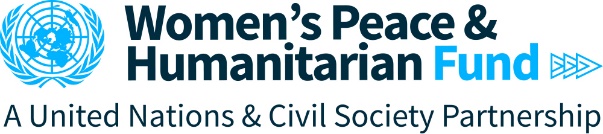 د پروپوزل )وړاندیزونه( لپاره بلنهافغانستاند پروپوزلونو د بلنې موخې او مقصدد پروپوزلونو د بلنې کلی هدف په افغانستان کې د سیمه ایزو مدني ټولنو سازمانونو ته د مالی مرستې چمتو کول دي چې د پروژې فعالیتونه پلي کوي ترڅو د ښځو او انجونو خوندیتوب ته وده ورکړي او په بشري بحران او غبرګون کې د ښځو ګډون او مشرتابه ته وده ورکړي.په ځانګړې توګه، د وړاندیزونو بلنه د WPHF د اغیزو دوه سیمو څخه یوه کې مرسته کوي:د اغېزې سیمه 3: بحران ته د بشردوستانه ځواب -  د بشردوستانه کړکیچ په پالن کولو او ځواب ویلو کې د ښځو ګډون او رهبريیاد اغېز سیمه 5: د ښځو او نجونو حمایت - د ښځو او نجونو د خوندیتوب، امنیت، رواني روغتیا او د هغوی د بشري حقونو درناوید پروژې ټول فعالیتونه د سوله ایزو او جنسیتي مساوي ټولنو په ټولیز هدف کې مرسته کول دي، او د ښځو، سولې او امنیت په اړه د ملګرو ملتونو 1325 پریکړه لیک سره سمون لري. ځانګړې پاملرنه او اهمیت به هغو پروپوزلونو ته ورکړل شي چې د ښځو او نجونو د متعدد او متقابلو تبعیضونو څخه حمایت کوي، لکه د بې وزلۍ، توکم، معلولیت، عمر، جغرافیه، مهاجرت وضعیت، د HIV وضعیت او د نورو په منځ کې د حاشیې او بې برخې شوي.د سیمې او هیواد په کچه د پروپوزلونو د بلنې شرایطد طالبانو له نسکورېدو یوازې یو کال وروسته افغانستان له یو لړ پراخو بحرانونو سره مخامخ دی. سیاسي بحران چې د 2021 په اګست کې پیل شو د ښځو د حقونو او دریځ د پام وړ رول شاته کیدو لامل شو. اصلي چارواکو د ښځو چارو وزارت او د افغانستان د بشري حقونو خپلواک کمیسیون په ترتیب سره د ۲۰۲۱ کال په سپټمبر او د ۲۰۲۲ کال د می په میاشت کې لغوه کړل. دوی همدارنګه ښځې د عامه خدماتو پوستونو څخه لیرې کړې (پرته له دې چې دوی د نارینه وو لخوا نه شي ډکولی) او ډیری فرمانونه یې صادر کړل چې د ښځو د حرکت ازادي محدودوي. له نیمایي څخه ډیر نفوس (24.4 ملیون) بشري مرستو ته اړتیا لري. دا د دریو کلونو دمخه د اړتیا وړ خلکو شمیر نږدې څلور چنده لوړ دی. د دې کلونو طبیعي پیښو په افغانستان کې له مخکې څخه ناوړه بشري وضعیت نور هم کړکیچن کړی دی. د جنسیت توپیر او په عامه ځایونو کې د بشردوستانه توزیع په لاره کې د ښځو په وړاندې د نه زغم چلند زیاتوالی، مرستې ته د ښځو لاسرسی محدودوي. د ښځو لپاره د خوځښت محدودیتونه چې نارینه خپلوان ته سفر کولو ته اړتیا لري د ښځو اختیارونه نور هم محدودوي چې په کاري ځواک کې برخه واخلي، په ځانګړې توګه په کلیوالو سیمو کې او د ښځو په مشرۍ کورنیو لپاره. په ټولیز ډول، د ۲۰۲۲ کال تر جولای پورې به په سکتورونو کې د ښځو د ګمارنې کچه ۲۸٪ کمه شي. افغانستان همدا اوس په نړۍ کې د خوراکي توکو د ناکافي مصرف تر ټولو زیاتې پېښې سره مخامخ دی، چې ۹۲٪ کورنۍ د خپلو خوراکي اړتیاوو د پوره کولو لپاره له ستونزو سره مخ دي. د اړتیا وړ محافظت خدماتو او نورو اړینو خدماتو ته د میرمنو لاسرسی خورا محدود دی. د 2021 کال د اګست راهیسې، د GBV سره د مبارزې لپاره خدمتونه کم شوي دي که څه هم راپورونه وړاندیز کوي چې لږ تر لږه په 10 کې 9 افغان میرمنې لږ تر لږه یو ډول د نږدې ملګري تاوتریخوالی تجربه کوي.لید (ځای او مهال)WPHF به د هیواد په هر ځای کې وړ پروژې تمویل کړي. هغه پروژې چي په ګڼو هیوادونو کښې نه به منل کېږي. CSOs زیات تر زیاته د 2 لپاره درخواست ورکولای شي.وړتیاڅوک کولی شي غوښتنه وکړي او مالی تمویل ترلاسه کړي؟ملي، سیمه ایز یا ځايي/ولسي کچې د مېرمنود حقونو، د ځوانانو د حقونو، یا مدني ټولنې سازمانونه چي د بې ځایه شویو ښځو او نجونو لپاره منل شوې کاري سابقه لري د درخواست ورکولو وړتیا لري. د کومو سازمانونو مخکښان چي پخپله بې ځایه شوي کسان وي هغو ته په ټینګار سره سپارښتنه کېږي چي درخواست ورکړي. لاندیني سازمانونه د WPHF فنډ اخیستلو لره د درخواست ورکول وړتیا نه لري: نړیوال سازمانونهدولتي اژانسونه یا ادارې؛د ملګرو ملتونو اژانسونه یا په یوه هیواد کښې د ملګرو ملتونو ټیم؛پرایوېټ یعني شخصي کسان؛د خصوصي سیکټور ادارې؛پوهنتونونه، تینک ټانکونه یا تعلیمي یا څېړنیزې ادارېهغه مخکښ- سازمانونه چي په کار په هیواد/سیمې کښې نه وي راجسټر سوي؛هغه سازمانونه چي د ګڼو هیوادونو مداخلت وړاندیز کوي، یا په یوه داسي هیواد کښې وي چي وړتیا نه لري؛ ایا موږ د درخواست کولو لپاره د قانوني راجسټریشن ثبوت ته اړتیا لرو؟هو،  مخکښ درخواست ورکونکي اړتیا لري.  مخکښ درخواست ورکونکی باید د درخواست بسته سره د قانوني راجسټریشن ثبوت وسپاري. په یاد لرئ د شمولیت مادې د قانوني حیثیت ثبوت نه شي کېدلای. که مخکښ درخواست ورکونکی قانوني راجستریشن پای ته رسیدلی وي، مهرباني وکړئ دا د غور لپاره د غوښتنلیک سره وسپارئ. شریک- تطبیقونکي یا د شریکانو مجموعه نه. شریکو تطبقونکي ملګرو لره قانوني رجسټریشن وړاندي کول پکار نه دی، فقط مخکښ درخواست ورکونکي سازمان لره پکار دیایا موږ د نورو سازمانو کنسورشین یعني مجموعې یا شراکت سره درخواست ورکولای سو؟هو.  د ښځینه حقنو نورو سازمانونو، د ځوانانود حقونو سازمانونو، د ښځو یا ځوانانو د مدني ټولنې سازمانونو سره یوځای د شریکو پروژو هڅونه کېږي. د ګډو پروژو لپاره، فقط مخکښ سازمان لره پکار ده چي د قانوني وړتیا معیار پوره کړي.د ګډو پروژو لپاره، پکار ده چي د هر یوهٔ سازمان مسولیتونه جلا جلا په څرګند ډول د درخواست په چوکاټ کښې بیان کړل شي.ایا موږ یوه روان یا موجوده نوښت یا پروژې لره د فنډ لپاره درخواست ورکولای شو؟هو.  WPHF د هغو روانو پروژو لپاره پروپوزلونه مني چي فنډنګ یې د نورو ډونرانو لخوا شوی وي. خو د برخې اخیستلو اضافي نرخ باید په څرګند ډول بیان شوی وي.ایا زما سازمان به هرومرو د پروژې په بودیجې کښې برخه اخلي؟نه. د مدني ټولنې سازمانونه اړ نه دي چي بودیجې کښې برخه واخلي.د فنډنګ بڼه او غوښتنېد پروپوزلونو بلنې سره سم WPHF له دوو لارو درخواستونه مني – ادارتي / مرکزي فنډنګ او پروګرمیټک فنډنګ.یو سازمان (مخکښ سازمان یا ګډ تطبیقونکی  شریکان) کولای شي یو درخواست ورکړي اداراتي فنډنګ لره او/یا پروګرامیټک فنډنګ لره. کوم سازمانونه چي اداراتي او پروګرامیټک فنډنګ دواړو لره درخواست ورکول غواړي هغوی ته پکار ده چي د دواړو سټریمونو یعني لارو لپاره ځانګړي شوي درخواستونه چي په سیکشن 7 کښې یې یادونه شوې وه په جلا جلا بڼه دوه درخواستونه ورکړي. سازماني فنډنګ: جریان 1 (USD $2,500 - $30,000)موخه یې د ښځو د حقونو / رهبري شوي سازمانونو بنسټیز ظرفیت پیاوړي کول دي چې په سوله او امنیت او بشردوستانه شرایطو کې د جنډر په ځانګړي مسلو کې کار کوي، ترڅو ډاډ ترلاسه شي چې دوی د ځان ساتلو توان لري او خپل اغیز ښه کړي. احتمالي غوښتونکي به اړتیا ولري چې وښیې چې اوسنی شرایط د دوی اداري او مالي ظرفیت څنګه اغیزه کوي او څنګه تمویل به د یوې ادارې په توګه د دوی ملاتړ وکړي. دا به په محدوده کچه هغو کارونو سره مرسته کوي چي له یوه CSO اداراتي وړتیا پیاوړې کولو کښې کومک کوي چي دا ډاډ ترلاسه شي دوی بیا پایښت موندلای شي او خپلو اغېزو کښې بهتري راوستلای شي. د دغه فنډنګ سیسټم موخه د پروګراماټیکو کارونو سره مالي کول نه دي. او/یا درخواست ورکړئ:پروګراماټیک فنډنګ: جریان 2 (USD $30,000 - $200,000)دا تمویل جریان به هغه پروژې تمویل کړي چې هدف یې په ځانګړي ډول د لاندې اغیزو ساحو سره سمون لرونکي برنامې فعالیتونه تمویل کول دي:د اغېزې سیمه 3: بحران ته د بشردوستانه ځواب -  د بشردوستانه کړکیچ په پالن کولو او ځواب ویلو کې د ښځو ګډون او رهبريیاد اغېز سیمه 5: د ښځو او نجونو حمایت - د ښځو او نجونو د خوندیتوب، امنیت، رواني روغتیا او د هغوی د بشري حقونو درناویلطفاً د چوکاټ د پایلې په هکله د لارښوونې لپاره د WPHF د اشارې څرګندولو پاڼې ولولئ (سیکشن 9  لاندي) او ورسره د فنډنګ سټریم 1 او فنډنګ سټریم 2 جلا جلا د پروپوزل چوکاټونه کښې راغلې اشارې ولولئ.د درخواست بسته او طریقېدرخواست ورکونکو ته پکارده چي فقط د WPHF لخوا وړاندي کړ سوي ټمپلټونه وکاروي. کوم اسناد چي په فهرست کښې یاد شوي له هغو پرته د نور عکسونه یا اضافي اسناد مه ورکوئ.د WPHF ټمپلټ (ضمیمه شوی، تر 10 زیاتې پاڼې نه لري، پرته له ضمیه A او ضمیمه B)د نتیجې فریم ورک (پروپوزل ټمپلټ انکس: A)د پروژې بودیجه (پروپوزل ټمپلټ انکس B)او	د معتبر قانوني رجسټریشن یا د مخکښ سازمان د حیثیت ثبوت (که چېري تاسي د نوي کولو په بهیر کښې یاست، نو لطفاً ثبوت یې شریک کړئ)سپارل: د درخواست بسته باید د WPHFapplications@unwomen.org ته 6 فبروري 2023 د ماسپښین تر 11:59 بجو (د کابل په وخت) د موضوع لیک سره “WPHF Afghanistan”ته واستول شي.لطفاً په یاد لرئ:درخواستونه په انګرېزي، پښتو یا دري ورکولای شئ. درخواستونه به فقط په دغو ژبو کښې منل کېږي.درخواستونه یوازې په docx  او doc فارمټ کښې ورکولای شئ.د قانوني رجسټریشن درخواستونه په jpeg, doc, docx,  یا  pdf فارمټ ورکولای شئ.ټول اسناد باید یوځای په یوې بستې کښې تحویل کړئ.کله چي خپل درخواست تحویل کړئ نو بیا باید بدلونونه مه پکښې کوئ.نامکمل درخواستونه، یا د مختلف فارمټونه به تر غور لاندي نه نیول کېږي.لطفاً خپل درخواست دوباره مه لېږئ پرته له هغه که چېري تاسي تر درېیو روځو پوري د تصدیق رسید نه وي ترلاسه کړی.د پروپوزلونو د بلنې په هکله د نورو معلوماتو ترلاسه کولله متوقع درخواست ورکونکو سره به په ځايي کچه معلوماتي ناستې په 12 جنورۍ 2023 نیټه به د کابل په وخت د سهار په 10 بجو ترسره شي. د خپلې دلچسپئ د راجسټر کولو لپاره مهرباني وکړئ د  9 جنورۍ 2023  تر نیټې پورې د “Information Session Afghanistan” موضوع لیکې سره submissions.GiHA@unwomen.org ته ایمیل واستوئ. د پروپوزلونه لپاره د دغې بلنې په هکله پوښتنې د UN Women هیواد دفتر ته پر دا ایمېل ادرس submissions.GiHA@unwomen.org ورولېږئ، خو چي تر 9 جنورۍ 2023 و نه ځنډېږي. لطفاً د هرې پوښتنې د ځواب لپاره کم ترکمه 48 ساعتونه انتظار وکړئ. د ارزونې کچ مېچهچي خپل پروپوزل لیکئ نو په پام کښې ونیسې چي پروپوزلونه به په لاندینئ کچ مېچې ارزول کېږي: ګټه ورې سرچینېد WPHF وېب پاڼه www.wphfund.orgIndicator Tip Sheet (Impact Area 1: Institutional Funding) د پروسې د غوراوي او تطبیق په هکله نور جزیات د یونایټډ نېشنز د ښځو د سولې او بشردوستانه فنډ په Operations Manual کښې موندلای شئ.Indicator Tip Sheet (Impact Area 3: Humanitarian and Crisis Response)Indicator Tip Sheet Impact Area 1: Institutional FundingIndicator Tip Sheet (Impact Area 5: Protection of women and girls)Results Based Management Capacity Building Webinarد ښځو د سولې او بشردوستانه فنډ Operations Manualایم اینډ اي او د پایلو پر بنسټ د سمبالښت شرایط. د OECD/DAC د ارزونې کلیدي شرایطو لغات په انګرېزي، فرانسوي او هسپانوي کښې. http://www.oecd.org/dataoecd/29/21/2754804.pdfد ملګرو ملتونو د ښځو د سولې او بشردوستانه فنډ (WPHF) په هکلهWPHF د امن او خوندیتوب په بهیرونو او بشري غبرګون کښې د ښځو ګډون، مخکښي او پیاوړتیا ته په مالي کومک کښې څرګند زیاتوالی راولي. WPHF یو نرم اوښتونکی او چټک مالي میکانیزم دی. دا له هغو مداخلتونو سره کومک کوي چي موخه یې د ځآيي ښځو وړتیا زیاتول دي چي د جګړې مخنیوی وکړي کړکېچ او بېړني حالت ته غبرګون ووايي، او د امن راوستلو له کلیدي فرصتونو څخه ګټه واخلي. د WPHF د بدلون د تیورئ لویه موخه دا ده چي په پرامنه او د جنسیتي برابرئ ټولنې جوړولو کښې برخه واخلي. د دغې موخې ترلاسه کولو لپاره به دا اړینه وي چي ښځې د ګډون کولو او برخې اخیستلو وس ولري، او د جګړې مخنیوی کولو، کړکېچ ته غبرګون ویلو، سوله راوستلو او رغولو څخه ګټه واخلي. په 2016 کښې له خپل پیل څخه راهیسته، WPHF له 450 مدني ټولنې سازمانونو سره مرسته کړې ده او په 26 هېوادونو یا د هېوادونو ګروپونو کښې شته. په جهاني کچه د WPHF واک د یوه داسي فنډنګ بورډ په لاس کښې دی، چي د ملګرو ملتونو له څلورو ادارو (اوس مهال یو ین ویمن، یو این ایچ سی ار، یواین اېف اې او پي بي ایس او) او څلورو ډونرو غړیو هېوادونو (اوس مهال ناروې، جرمني، سویډن او اوتریش) او همدا راز له څلورو مدني ټولنې سازمانونو (فېمنیسټ هیومېنټېرین نېټورک، کنېوا ټیل کنېوا، اېکشن اېډ او ویمن رېفیوجي کمیشن) څخه جوړ دی. سیمه ایز رېفیوجي سټیرینګ کمېټي به د هغو پروپوزلونو له لیسټ څخه پروژه غوره کوي چي تر تېخنیکي ارزونې تېر شوي او منل شوي وي. د هیواد په کچه، د لنډ لیست شوي وړاندیزونو وروستی انتخاب به د ملي رهبرۍ کمیټې لخوا ترسره شي، چې د ملګرو ملتونو ادارې، مدني ټولنې سازمانونه او د تمویل کونکو استازو څخه جوړ وي.12 دسمبر 2022د بلنې پیل:6 فبروري 2023 د وړاندیزونو د تحویل وروستئ نېټه: WPHFapplications@unwomen.orgد درخواست بسته سپارل ادرس:د ښځو د حقونو سازمان: د سازمان په رسمي هوډ/لید کښې باید د ګڼو/ بېلابېلو توپیرونو ورکولو وینا څرګنده وي او باید د جنسیتيبرابري او د ښځو حقونو ته وده ورکوي. د سازمان موخه هرومرو باید دا وي چي د بنسټیزو بېلابېلو/سیسټمونو/جوړښتونو، په ګډون د پلارواکي او جنډر یعني جنسیتي واک محرکات یې موخه وي او د هغو د بدلولو لپاره کار کوي. د ښځو تر مشرئ لاندي سازمان: هرومرو به یې مشري یوه ښځه کوي چي د دغه سازمان ډایریکټره/مشره به وي.د ځوانانو سازمان:  د دغسي سازمان رسمي هوډ/لید دي هرومرو داسي وي چي د ځوانو ښځو او سړیانو ضد توپیري چلند بېلابېلو ډولونو چاره کول پکښې څرګند وي، په تېره بیا د جنسیتي توپیر ختمول، او جنسیتي برابرئ لپاره د ملګریو په توګه باید برخه اخلي. د ځوانانو تر مشرئ لاندي سازمان: بویه چي مشر یې یو داسي کس وي چي عمر یې د 18 تر 19 کالو پوري وي او د سازمان ډایریکټر/مشر وي. هغه سازمان چي مشري یې یو بېځایه شوی (کډوال، ای ډي پي، راستون شوی یا پناه غوشتونکی) کس کوي: باید ډایریکټر/مشر یې یو داسي کس وي چي کډوال وي یا بېځایه شوی وي.د پروګراماټیک فنډنګ ارزونې کچ مېچه (سټریم 2)د اداراتي فنډنګ ارزونې کچ مېچه (سټریم 1)د پروژې موخې:د WPHF د بدلون تیورئ سره سمون او په تېره بیا د هغه د پایلو په چوکاټ کښې د ځانګړې اغېزې په تړاود څرګندو موخو،پایلو او نتایجو تعریف چي د جنسیتي غبرګون په اړوند د بهترینو کړنو په حساب کښې راځي. بې ځایه شوې افغانو ښځو او نجونو ته دي د پروژې له کارونو هرومرو ګټه ورسېږي. د هغو ګروپونو ګډون یقني کول چي له بېلابېلو توپیري چلندونو سره مخامخ وي، لکه هغه نستي، نژاد، معلولیت، عمر، سیمه، کډوالي او نور چي په څرګنده توګه له 2030 اجنډا سره سمون لري چي هیڅوک به ترشا نه پرېښودل کېږي. شراکت او/یا د ځايي ښځینه سازمانونو وړتیا جوړول چي برنامې کامیابئ ته ورسوي. د ګډو پروژو په ټینګار سره هڅونه کېږي. له نورو فنډونو او پروګرامونو سره بشپړونکی سموند پروژې موځې:د WPHF د بدلون له نظریې سره سمون، په تېره بیا د اداراتي وړتیا جوړونهد سازمان د تجربې ښه څرګندونه او دا دلیل چي اوسنی کړکېچ یې څرنګه پر اداراتي او مالي وړتیا باندي اغېزه کوي. د سازمان موخه باید هغه افغانې ښځې او نجونې وي چي بې ځایه کېدلو ته اړایستل شوې دي، د د پروژو کارونه یې باید داسي وي چي مخکښي یې د هغو افغانو ښځو او ځوانو مېرمنو لخوا کېږي چي بې ځایه کېدلو ته اړایستل شوې دي او/یا یې باید عمله له بې ځایه شویو ښځو او نجونو جوړه وي. د څرګندو موخو تعریف او  د متوقع نتایجو او پایلو توجه یې باید د CSOs اداراتي وړتیا ته وي او دا چي څرنګه به سازمان پایښت موميد خطرونو په ګوته کول او د راکمولو لپاره مناسب اقداماتد پروګرام سمبالښت او څارنهد خطراتو په جامع توګه پېژندنه او د راکمولو لپاره یې مناسب ګامونه اخیستلد کارونو معقول مهالوېش او د ترسره کولو کړنلاره چي موخې په ټاکل شوي وخت کښې ترلاسه شي. د اړوندې او مناسبې څارنې او ارزونې تګلارې چي د پایلو پر چوکاټ او اشارو باندې ولاړې وي.بودیجهبودیجه باید په ټولو اسنادو او جزیاتو کښې یورنګ وي د چوکاټ له پایلو سره سمهپه بودیجې کښې غیرمستقیم کاري لګښتونه شامل دي تر هغې کچې چي اجازه یې وي (تر 7% زیات نه)بودیجه هغو کارونو لره بس او معقوله ده چي وړاندیز یې شوی وي او د ستونزو کچه په پام کښې نیسي. پایښت او ملي مالکیتد کارونو په هکله ځايي او ملي مالکیت ته وده ورکول، او داسي ځانګړې موخې چي د ملي او ځايي کارکونکو وړتیا ورغوي.د مالي کومک تر مودې وروسته د پروګرام پایښت او (چېرته چې تطبیقېږي)، د هغه له سره نوی کول او له وخت سره بهتري پکښې راوستل.بودیجهبودیجه باید په ټولو اسنادو او جزیاتو کښې یورنګ وي د چوکاټ له پایلو سره سمهپه بودیجې کښې غیرمستقیم کاري لګښتونه شامل دي تر هغې کچې چي اجازه یې وي (تر 7% زیات نه)بودیجه هغو کارونو لره بس او معقوله ده چي وړاندیز یې شوی وي او د ستونزو کچه په پام کښې نیسي. بودیجهبودیجه باید په ټولو اسنادو او جزیاتو کښې یورنګ وي د چوکاټ له پایلو سره سمهپه بودیجې کښې غیرمستقیم کاري لګښتونه شامل دي تر هغې کچې چي اجازه یې وي (تر 7% زیات نه)بودیجه هغو کارونو لره بس او معقوله ده چي وړاندیز یې شوی وي او د ستونزو کچه په پام کښې نیسي.بودیجهبودیجه باید په ټولو اسنادو او جزیاتو کښې یورنګ وي د چوکاټ له پایلو سره سمهپه بودیجې کښې غیرمستقیم کاري لګښتونه شامل دي تر هغې کچې چي اجازه یې وي (تر 7% زیات نه)بودیجه هغو کارونو لره بس او معقوله ده چي وړاندیز یې شوی وي او د ستونزو کچه په پام کښې نیسي. 